July 8, 2020 – UPDATE Dear Livestock Members, Families, and Leaders: Great News!  We have been granted a variance to hold some events in person for the Boulder County Fair 4-H/FFA Shows.  Each species/department will be a little different according to what we were allowed to do in accordance with the numbers, what superintendent felt was feasible, and prioritizing some classes. See the summary below. There has been a huge team of 4-H Volunteers, 4-H Staff, Superintendents, Fair staff and Boulder County Partners working to prepare a plan that was approved by public health. We truly believe in the 4-H and FFA youth and all of their hard work on their projects, and we have been trying to get some onsite presence to showcase your achievements.  This has been a very long process with all of unknowns, however, time has been on our side in allowing the County to open up in a limited capacity.  Because there isn’t any other events, entertainment or vendors on the fairgrounds, there is more space to allow these shows to happen.  Currently, Boulder County is under the 10 person limit because of their spike in Covid-19 cases.  So we will have a Fair limiting the number of people to 10 people in a given area and providing rotations of 10 into the show rings, primarily the indoor arena.  There will be established staging areas to accommodate families and groups of animals that have been housed together. More information can be found in the Premium Book We will work to pass species specific information out to the members on the process. We will also post information by species on our Fair Information website for your reference. Limited spectators and participants: Each show is handling this differently to accommodate the 10 and under total people in an area/barn/building. Parents you now have a couple weeks to help your kids be prepared to get to the show ring alone or with limited assistance. At most 1 adult will be able to help with your member getting to the show ring.  Livestreaming: The Fair is currently working to setup livestreaming of the shows so family and friends can watch from home or even their car while they wait for their next class. There is a cost associated with this, so we are doing our best to gather funds to make this happen. Registration timelines: Fair Entry Opens – July 15th Fair Entry Closes: 	General Projects – July 22nd 	Livestock Projects- July 27th 	Horse and Dog Projects- August 3rd Be sure to complete your COVID Informed consent form if you plan to participate at fair. They can be found: Youth form – updated 6/15/20Adult form – updated 6/15/20Please sign them and upload into your 4-H Online account under “Additional Information”   Important Rules of the County Fair (subject to change or event cancellation per health orders at the time of Fair):We are working to provide for a safe event and to comply with the public health orders that are in place.  Precautions like face masks, social distancing and limiting numbers are what allows us to hold these events. If you or members of your family cannot abide by these public health rules for any reason, you should not attend the County Fair this year.  It is imperative for the safety of all that we follow the rules or people will be sent home, or the event could be cancelled.   Our success depends on you!- If you are feeling sick, ill, have a temperature, or are experiencing any of the signs of COVID-19 DO NOT COME to the fairgrounds. Additionally, if you have been around someone in the last 14 days who has or is suspected to have COVID-19, do not come to the fairgrounds. - Face Masks - ALL participants, members, volunteers and their families MUST wear face masks at all times unless directed by a show official while showing.- 6' social distancing between family groups must be followed, only 1 guardian and/or adult per contestant will be permitted and in some cases the youth will be in the show ring without a guardian inside the building. We realize the fair experience will be different this year.  A large number of people, including staff and volunteers at both Boulder County and CSU, have worked very hard to be able to bring you this Fair under the current health orders.  We are proud of what we have been able to put together under the circumstances. We hope you are too!  Please bring your positive attitude and patience to Fair this year as we are all trying something new and different, and always remember the 4-H Code of Conduct (here) that guides us.  We look forward to seeing you, Boulder County 4-H Staff, CSU Extension, Boulder County Fair Board, Superintendents and Volunteers 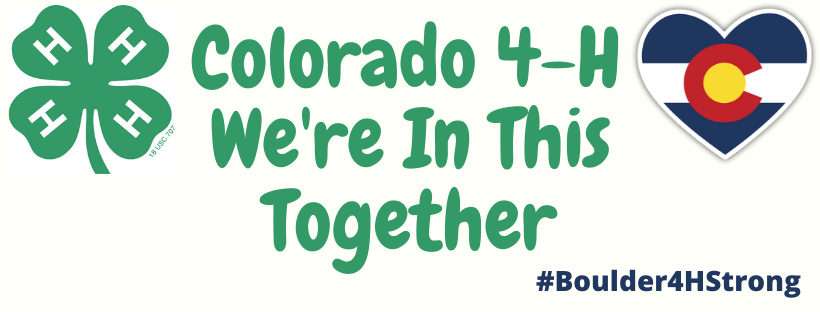 Project Area Format Special NotesHorse All Virtual This Year Market Beef Virtual and in person Weight and brand inspection Breeding Beef Virtual and In person Market Swine Virtual Weights and classifications on FG Breeding Swine All Virtual Swine Showmanship All Virtual Market Goats In Person with Virtual optionBreeding Goats In Person with Virtual optionDog Most in person – spread out classes - 10 person limits10 person limits Dog New class – virtual dog exhibition Dairy Goat Conformation classes- Virtual Showmanship – In person- small classes Utility Goat Obstacle Course- In Person Conformation- Virtual Fiber Goat In PersonBlue Goat Farm Alpaca/Llama Virtual Educational Video Cavy In person Dairy Cattle In person Market Sheep In Person Breeding Sheep Virtual Rabbit Virtual Showmanship Only Poultry In Person- Market Birds and Egg Production Virtual- All show bird classesVirtual- Showmanship Bird drop off for judging Market and egg production 